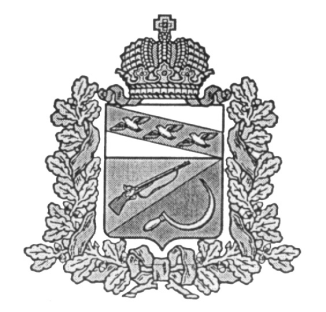 ПРЕДСТАВИТЕЛЬНОЕ СОБРАНИЕ ЩИГРОВСКОГО РАЙОНА КУРСКОЙ ОБЛАСТИ (третьего созыва)Р Е Ш Е Н И Ег. Щигрыот 18 декабря 2017г.                                                                                                № 306-3-ПСВ соответствии с Указом Президента Российской Федерации от 19.09.2017 №431 « О внесении изменений в некоторые акты Президента Российской Федерации в целях усиления контроля за соблюдением законодательства о противодействии коррупции» Представительное Собрание Щигровского  района Курской области РЕШИЛО: 1. Внести в Решение Представительного Собрания Щигровского района Курской области от 20.02.2015г. № 99-3-ПС «Об утверждении Положения о предоставлении сведений о доходах, расходах, об имуществе и обязательствах имущественного характера лицами, претендующими на замещение должности муниципальной службы, замещающими должности муниципальной службы и руководителями муниципальных учреждений Щигровского района Курской области и Перечня должностей муниципальных служащих Щигровского района, при назначении на которые граждане и при замещении которых муниципальные служащие Администрации Щигровского района обязаны представлять сведения о своих доходах, расходах, об имуществе и обязательствах имущественного характера, а также сведения о доходах, расходах, об имуществе и обязательствах имущественного характера своих супруги (супруга) и несовершеннолетних детей» следующие изменения:1.1. Положение о предоставлении сведений о доходах, расходах, об имуществе и обязательствах имущественного характера лицами, претендующими на замещение должности муниципальной службы, замещающими должности муниципальной службы и руководителями муниципальных учреждений Щигровского района Курской области утвердить в новой прилагаемой редакции2.Решение вступает в силу с момента его официального опубликования (обнародования).ПредседательПредставительного СобранияЩигровского района Курской области	Ю.М. СтепановГлава Щигровского районаКурской области                                                                                           Ю.И. Астаховг. Щигры18 декабря 2017г.№ 306-3-ПС                                                                                                              УтвержденоРешением Представительного СобранияЩигровского района Курской областиот «18» декабря 2017г. № 306-3-ПСПоложение о предоставлении сведений о доходах, расходах, об имуществе и обязательствах имущественного характера лицами, претендующими на замещение должности муниципальной службы, замещающими должности муниципальной службы и руководителями муниципальных учреждений Щигровского района Курской области1. Настоящим Положением определяется порядок представления гражданами, претендующими на замещение должностей муниципальной службы (далее - должности муниципальной службы), муниципальными служащими Щигровского района и  руководителями муниципальных учреждений сведений о полученных ими доходах, об имуществе, принадлежащем им на праве собственности, и об их обязательствах имущественного характера и расходах, а также сведений о доходах, расходах супруги (супруга) и несовершеннолетних детей, об имуществе, принадлежащем им на праве собственности, и об их обязательствах имущественного характера (далее - сведения о доходах, расходах, об имуществе и обязательствах имущественного характера).2. Обязанность представлять сведения о доходах, расходах, об имуществе и обязательствах имущественного характера в соответствии с федеральными законами возлагается на граждан, претендующих на замещение должностей муниципальной службы, лиц, муниципальных служащих, замещающих должности, предусмотренные перечнем должностей, утвержденным Решением Представительного Собрания Щигровского района,  руководителей муниципальных учреждений Щигровского района. 3. Сведения о доходах, расходах, об имуществе и обязательствах имущественного характера представляются по форме справки, утвержденной Указом Президента Российской Федерации от 23 июня 2014 года №460 «Об утверждении формы справки о доходах, расходах, об имуществе и обязательствах имущественного характера и внесении изменений в некоторые акты Президента Российской Федерации».4. Гражданин, претендующий на замещение должности муниципальной службы, представляет:а) сведения о своих доходах, полученных от всех источников (включая доходы по прежнему месту работы или месту замещения выборной должности, пенсии, пособия, иные выплаты) за календарный год, предшествующий году подачи документов для замещения должности муниципальной службы, а также сведения об имуществе, принадлежащем ему на праве собственности, и о своих обязательствах имущественного характера, а также сведения о недвижимом имуществе, транспортных средствах и ценных бумагах, отчужденных в течение отчетного периода в результате безвозмездной сделки по состоянию на первое число месяца, предшествующего месяцу подачи документов для замещения должности муниципальной службы (на отчетную дату);б) сведения о доходах супруги (супруга) и несовершеннолетних детей, полученных от всех источников (включая заработную плату, пенсии, пособия, иные выплаты) за календарный год, предшествующий году подачи гражданином документов для замещения должности муниципальной службы, а также сведения об имуществе, принадлежащем им на праве собственности, и об их обязательствах имущественного характера, а также сведения о недвижимом имуществе, транспортных средствах и ценных бумагах, отчужденных в течение отчетного периода в результате безвозмездной сделки по состоянию на первое число месяца, предшествующего месяцу подачи гражданином документов для замещения должности муниципальной службы (на отчетную дату).5. Руководители муниципальных учреждений Щигровского района, муниципальные служащие, предусмотренные перечнем должностей, представляют ежегодно, не позднее 30 апреля года, следующего за отчетным:а) сведения о своих доходах, полученных за отчетный период (с 1 января по 31 декабря) от всех источников (включая денежное содержание, пенсии, пособия, иные выплаты), а также сведения об имуществе, принадлежащем ему на праве собственности, и о своих обязательствах имущественного характера, а также сведения о недвижимом имуществе, транспортных средствах и ценных бумагах, отчужденных в течение отчетного периода в результате безвозмездной сделки по состоянию на конец отчетного периода;б) сведения о доходах супруги (супруга) и несовершеннолетних детей, полученных за отчетный период (с 1 января по 31 декабря) от всех источников (включая заработную плату, пенсии, пособия, иные выплаты), а также сведения об имуществе, принадлежащем им на праве собственности, и об их обязательствах имущественного характера,  а также сведения о недвижимом имуществе, транспортных средствах и ценных бумагах, отчужденных в течение отчетного периода в результате безвозмездной сделки по состоянию на конец отчетного периода;в) сведения о своих расходах, а также о расходах своих супруги (супруга) и несовершеннолетних детей по каждой сделке (с 1 января по 31 декабря)  по приобретению земельного участка, другого объекта недвижимости, транспортного средства, ценных бумаг, акций (долей участия, паев в уставных (складочных) капиталах организаций), если сумма сделки превышает общий доход данного лица и его супруги (супруга) за три последних года, предшествующих совершению сделки, и об источниках получения средств, за счет которых совершена сделка.    	 6. Сведения о доходах, расходах, об имуществе и обязательствах имущественного характера представляются в Администрацию Щигровского района.   7. В случае, если руководитель муниципального учреждения Щигровского района или муниципальный служащий обнаружили, что в представленных ими в Администрацию Щигровского района сведениях о доходах, расходах, об имуществе и обязательствах имущественного характера не отражены или не полностью отражены какие-либо сведения либо имеются ошибки, они вправе представить уточненные сведения в течение одного месяца после окончания срока, указанного в пункте 5 настоящего Положения. Претендующий на замещение должности муниципальной службы может представить уточненные сведения в течение одного месяца со дня представления сведений.    8. В случае непредставления по объективным причинам руководителем муниципального учреждения Щигровского района или  муниципальным служащим сведений о доходах, расходах, об имуществе и обязательствах имущественного характера супруги (супруга) и несовершеннолетних детей данный факт подлежит рассмотрению на соответствующей комиссии по соблюдению требований к служебному поведению и урегулированию конфликта интересов.9. Проверка достоверности и полноты сведений о доходах, расходах, об имуществе и обязательствах имущественного характера, представленных в соответствии с настоящим Положением гражданином, муниципальным служащим и руководителем муниципального учреждения, осуществляется в соответствии с законодательством Российской Федерации.10. Сведения о доходах, расходах, об имуществе и обязательствах имущественного характера, представляемые в соответствии с настоящим Положением гражданином, муниципальным служащим и руководителем муниципального учреждения, являются сведениями конфиденциального характера.11. Муниципальные  служащие, в должностные обязанности которых входит работа со сведениями о доходах, расходах, об имуществе и обязательствах имущественного характера, виновные в их разглашении или использовании в целях, не предусмотренных законодательством Российской Федерации, несут ответственность в соответствии с законодательством Российской Федерации.12. Сведения о доходах, расходах, об имуществе и обязательствах имущественного характера, представленные в соответствии с настоящим Положением гражданином или муниципальным служащим, при назначении на должность муниципальной службы, а также руководителями муниципальных учреждений Щигровского района,  муниципальными служащими ежегодно, и информация о результатах проверки достоверности и полноты этих сведений приобщаются к личному делу муниципального служащего.В случае, если гражданин или муниципальный служащий, представившие в Администрацию Щигровского района справки о своих доходах, расходах, об имуществе и обязательствах имущественного характера, а также о доходах, расходах, об имуществе и обязательствах имущественного характера своих супруги (супруга) и несовершеннолетних детей, не были назначены на должность муниципальной службы, включенную в перечень должностей, эти справки возвращаются им по их письменному заявлению вместе с другими документами.13. В случае непредставления или представления заведомо ложных сведений о доходах, расходах, об имуществе и обязательствах имущественного характера гражданин не может быть назначен на должность муниципальной службы, а муниципальный служащий освобождается от должности муниципальной службы, предусмотренной перечнем должностей, или подвергается иным видам дисциплинарной ответственности в соответствии с законодательством Курской области, Российской Федерации.О внесении изменений в решение Представительного Собрания Щигровского района Курской области от 20.02.2015г. № 99-3-ПС «Об утверждении Положения о предоставлении сведений о доходах, расходах, об имуществе и обязательствах имущественного характера лицами, претендующими на замещение должности муниципальной службы, замещающими должности муниципальной службы и руководителями муниципальных учреждений Щигровского района Курской области и Перечня должностей муниципальных служащих Щигровского района, при назначении на которые граждане и при замещении которых муниципальные служащие Администрации Щигровского района обязаны представлять сведения о своих доходах, расходах, об имуществе и обязательствах имущественного характера, а также сведения о доходах, расходах, об имуществе и обязательствах имущественного характера своих супруги (супруга) и несовершеннолетних детей»